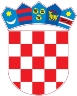 REPUBLIKA HRVATSKAKrapinsko-zagorska županijaUpravni odjel za prostorno uređenje, gradnju i zaštitu okolišaDonja Stubica KLASA: UP/I-361-03/19-01/000238URBROJ: 2140/01-08-2-20-0008Donja Stubica, 22.01.2020.Predmet:  	Javni poziv za uvid u spis predmetaZAGORSKI VODOVOD d.o.o., HR-49210 Zabok, Ksavera Šandora Gjalskog 1 - dostavlja se Pozivamo Vas na uvid u spis predmeta u postupku izdavanja građevinske dozvole zagrađenje građevine infrastrukturne namjene vodnogospodarskog sustava (odvodnja odpadnih voda), 2.a skupinena k.č. 696 k.o. Donja Stubica (Gornja Stubica), k.č. 142/1, 217, 901, 664, 623 k.o. Gornja Stubica (Gornja Stubica), k.č. 4, 14, 23, 24, 36, 37, 2603 k.o. Hum Stubički (Gornja Stubica), k.č. 1383, 1124, 1107, 1121, 1184, 1313, 755/1, 1686, 1685/1, 1680/4, 1680/3, 1680/1, 1678, 1675, 1674, 1571, 1572, 1582, 1584, 1585 k.o. Modrovec (Gornja Stubica).Uvid u spis predmeta može se izvršiti dana  04.02.2020 u 9:00 sati, na lokaciji – Upravni odjel za prostorno uređenje, gradnju i zaštitu okoliša, Donja Stubica, Trg Matije Gupca 20, II.kat/soba 49. Pozivu se može odazvati stranka osobno ili putem svoga opunomoćenika, a na uvid treba donijeti dokaz o svojstvu stranke u postupku. Građevinska dozvola može se izdati i ako se stranka ne odazove ovom pozivu.Stranka koja se odazove pozivu nadležnoga upravnog tijela za uvid, dužna je dokazati da ima svojstvo stranke.VIŠA STRUČNA SURADNICA ZA PROSTORNO UREĐENJE I GRADNJUDajana Županić Jaković, mag.ing.arch. DOSTAVITI:Oglasna ploča upravnog tijelaMrežna stranicaNa katastarskoj čestici za koju se izdaje aktU spis, ovdje